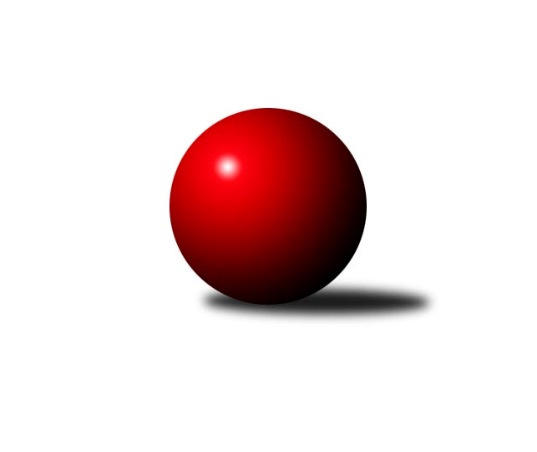 Č.3Ročník 2020/2021	23.9.2020Nejlepšího výkonu v tomto kole: 2481 dosáhlo družstvo: AC Sparta Praha CMistrovství Prahy 4 2020/2021Výsledky 3. kolaSouhrnný přehled výsledků:SK Rapid Praha B	- TJ Sokol Praha-Vršovice D	1:7	2237:2427	3.0:9.0	21.9.AC Sparta Praha C	- SC Olympia Radotín C	8:0	2481:2041	12.0:0.0	23.9.SK Meteor Praha F	- TJ Sokol Praha-Vršovice E		dohrávka		23.10.TJ Sokol Rudná E	- TJ Astra Zahradní Město C		dohrávka		termín neurčenTJ Sokol Rudná D	- Slavoj Velké Popovice C		dohrávka		termín neurčenTabulka družstev:	1.	TJ Sokol Praha-Vršovice D	3	3	0	0	17.0 : 7.0 	20.5 : 15.5 	 2363	6	2.	SC Olympia Radotín B	2	2	0	0	13.5 : 2.5 	17.0 : 7.0 	 2357	4	3.	AC Sparta Praha C	3	2	0	1	17.0 : 7.0 	27.0 : 9.0 	 2417	4	4.	TJ Sokol Rudná D	2	1	0	1	11.0 : 5.0 	17.5 : 6.5 	 2304	2	5.	TJ Sokol Rudná E	2	1	0	1	9.0 : 7.0 	14.5 : 9.5 	 2173	2	6.	TJ Astra Zahradní Město C	2	1	0	1	7.0 : 9.0 	10.0 : 14.0 	 2255	2	7.	TJ Sokol Praha-Vršovice E	2	1	0	1	7.0 : 9.0 	8.0 : 16.0 	 2027	2	8.	Slavoj Velké Popovice C	1	0	0	1	1.5 : 6.5 	3.0 : 9.0 	 2141	0	9.	SK Meteor Praha F	1	0	0	1	1.0 : 7.0 	4.0 : 8.0 	 2267	0	10.	SK Rapid Praha B	2	0	0	2	4.0 : 12.0 	10.0 : 14.0 	 2112	0	11.	SC Olympia Radotín C	2	0	0	2	0.0 : 16.0 	0.5 : 23.5 	 2033	0Podrobné výsledky kola:	 SK Rapid Praha B	2237	1:7	2427	TJ Sokol Praha-Vršovice D	Pavel Mach	 	 208 	 185 		393 	 0:2 	 432 	 	211 	 221		Josef Novotný	Jiří Potměšil	 	 159 	 177 		336 	 0:2 	 397 	 	196 	 201		Luboš Kučera	Pavel Eder	 	 170 	 169 		339 	 0:2 	 403 	 	195 	 208		Miroslav Kettner	Jiří Kukla	 	 232 	 208 		440 	 2:0 	 416 	 	226 	 190		Miroslav Klabík	Petr Švenda	 	 174 	 182 		356 	 1:1 	 359 	 	196 	 163		Karel Radil	Marek Švenda	 	 168 	 205 		373 	 0:2 	 420 	 	199 	 221		Tomáš Čurdarozhodčí: Nejlepší výkon utkání: 440 - Jiří Kukla	 AC Sparta Praha C	2481	8:0	2041	SC Olympia Radotín C	Martin Dubský	 	 214 	 201 		415 	 2:0 	 315 	 	165 	 150		Ludmila Zlatníková	Pavel Pavlíček	 	 218 	 222 		440 	 2:0 	 366 	 	182 	 184		Petr Žáček	Kristina Řádková	 	 198 	 221 		419 	 2:0 	 305 	 	162 	 143		Karel Svoboda	Tomáš Sůva	 	 213 	 180 		393 	 2:0 	 352 	 	175 	 177		Daniel Burian	Jan Červenka	 	 192 	 199 		391 	 2:0 	 335 	 	154 	 181		Petr Zlatník	Tomáš Sysala	 	 216 	 207 		423 	 2:0 	 368 	 	177 	 191		Jan Kalinarozhodčí: Nejlepší výkon utkání: 440 - Pavel PavlíčekPořadí jednotlivců:	jméno hráče	družstvo	celkem	plné	dorážka	chyby	poměr kuž.	Maximum	1.	Tomáš Doležal 	TJ Astra Zahradní Město C	426.50	294.0	132.5	12.0	2/2	(428)	2.	Martin Dubský 	AC Sparta Praha C	420.50	297.5	123.0	7.0	2/2	(426)	3.	Luboš Machulka 	TJ Sokol Rudná D	420.50	299.0	121.5	5.5	2/2	(422)	4.	Květa Dvořáková 	SC Olympia Radotín B	418.00	274.5	143.5	5.0	2/2	(428)	5.	Martin Šimek 	SC Olympia Radotín B	410.50	284.5	126.0	11.0	2/2	(423)	6.	Miroslav Kettner 	TJ Sokol Praha-Vršovice D	409.75	283.5	126.3	10.3	2/2	(414)	7.	Radek Pauk 	SC Olympia Radotín B	407.00	289.0	118.0	10.5	2/2	(409)	8.	Jan Červenka 	AC Sparta Praha C	406.75	276.0	130.8	8.5	2/2	(460)	9.	Miroslav Klabík 	TJ Sokol Praha-Vršovice D	405.75	290.5	115.3	10.3	2/2	(431)	10.	Tomáš Sůva 	AC Sparta Praha C	405.00	293.0	112.0	11.5	2/2	(411)	11.	Josef Novotný 	TJ Sokol Praha-Vršovice D	403.75	285.0	118.8	12.5	2/2	(441)	12.	Martin Povolný 	SK Meteor Praha F	403.00	281.0	122.0	5.0	1/1	(403)	13.	Jiří Kukla 	SK Rapid Praha B	401.00	279.5	121.5	10.0	2/2	(440)	14.	Kristina Řádková 	AC Sparta Praha C	395.00	282.0	113.0	12.3	2/2	(419)	15.	Miroslava Martincová 	SK Meteor Praha F	395.00	288.0	107.0	15.0	1/1	(395)	16.	Petr Fišer 	TJ Sokol Rudná D	394.00	278.5	115.5	11.0	2/2	(404)	17.	Gabriela Jirásková 	Slavoj Velké Popovice C	394.00	280.0	114.0	12.0	1/1	(394)	18.	Miloslav Dvořák 	TJ Sokol Rudná D	392.00	271.5	120.5	17.5	2/2	(415)	19.	Stanislav Řádek 	AC Sparta Praha C	391.00	277.0	114.0	11.0	2/2	(415)	20.	Lukáš Pelánek 	TJ Sokol Praha-Vršovice D	390.50	278.5	112.0	13.5	2/2	(404)	21.	Pavel Šimek 	SC Olympia Radotín B	389.50	286.0	103.5	15.0	2/2	(437)	22.	Tomáš Turnský 	TJ Astra Zahradní Město C	388.50	284.5	104.0	16.0	2/2	(390)	23.	Zdeněk Mora 	TJ Sokol Rudná E	382.00	278.5	103.5	10.5	2/2	(404)	24.	Tomáš Čurda 	TJ Sokol Praha-Vršovice D	381.50	276.5	105.0	14.5	2/2	(420)	25.	Jan Kratochvíl 	Slavoj Velké Popovice C	380.00	278.0	102.0	15.0	1/1	(380)	26.	Karel Novotný 	TJ Sokol Rudná E	378.50	267.5	111.0	10.5	2/2	(392)	27.	Jana Fojtová 	SK Meteor Praha F	378.00	272.0	106.0	14.0	1/1	(378)	28.	Tomáš Novotný 	TJ Sokol Rudná E	377.50	267.5	110.0	12.0	2/2	(385)	29.	Bohumil Fojt 	SK Meteor Praha F	377.00	263.0	114.0	10.0	1/1	(377)	30.	Milan Mrvík 	TJ Astra Zahradní Město C	377.00	271.0	106.0	18.0	2/2	(383)	31.	Pavel Mach 	SK Rapid Praha B	376.50	279.5	97.0	15.0	2/2	(393)	32.	Filip Makovský 	TJ Sokol Rudná E	374.00	276.0	98.0	14.0	2/2	(376)	33.	Jan Kalina 	SC Olympia Radotín C	372.00	275.0	97.0	17.5	2/2	(376)	34.	Zdeněk Mašek 	TJ Sokol Rudná D	370.50	260.0	110.5	13.0	2/2	(371)	35.	Ludmila Kaprová 	Slavoj Velké Popovice C	370.00	257.0	113.0	11.0	1/1	(370)	36.	Tomáš Vinš 	Slavoj Velké Popovice C	370.00	264.0	106.0	10.0	1/1	(370)	37.	Jaroslav Mařánek 	TJ Sokol Rudná D	368.00	268.5	99.5	16.0	2/2	(380)	38.	Karel Radil 	TJ Sokol Praha-Vršovice D	367.75	272.3	95.5	14.0	2/2	(390)	39.	Zuzana Edlmannová 	SK Meteor Praha F	366.00	287.0	79.0	19.0	1/1	(366)	40.	Jarmila Fremrová 	TJ Sokol Praha-Vršovice E	360.00	255.0	105.0	12.0	2/2	(368)	41.	Petr Majerníček 	TJ Astra Zahradní Město C	359.00	267.0	92.0	15.0	2/2	(378)	42.	Jana Fišerová 	TJ Sokol Rudná D	358.50	272.5	86.0	15.5	2/2	(403)	43.	Květuše Pytlíková 	TJ Sokol Praha-Vršovice E	358.00	270.5	87.5	16.0	2/2	(364)	44.	Jan Seidl 	TJ Astra Zahradní Město C	356.50	262.0	94.5	12.0	2/2	(379)	45.	Petr Švenda 	SK Rapid Praha B	356.00	259.5	96.5	17.0	2/2	(356)	46.	Marek Švenda 	SK Rapid Praha B	355.00	260.0	95.0	17.5	2/2	(373)	47.	Petr Žáček 	SC Olympia Radotín C	353.50	260.0	93.5	18.5	2/2	(366)	48.	Renata Göringerová 	TJ Sokol Praha-Vršovice E	350.50	265.5	85.0	16.0	2/2	(356)	49.	Mikoláš Dvořák 	SK Meteor Praha F	348.00	251.0	97.0	17.0	1/1	(348)	50.	Roman Mrvík 	TJ Astra Zahradní Město C	347.50	260.0	87.5	17.5	2/2	(352)	51.	Petr Zlatník 	SC Olympia Radotín C	340.00	248.5	91.5	18.0	2/2	(345)	52.	Milan Lukeš 	TJ Sokol Praha-Vršovice E	333.00	252.5	80.5	17.0	2/2	(345)	53.	Milan Drhovský 	TJ Sokol Rudná E	332.00	249.0	83.0	18.0	2/2	(344)	54.	Ludmila Zlatníková 	SC Olympia Radotín C	325.00	248.0	77.0	21.5	2/2	(335)	55.	Ivana Bandasová 	Slavoj Velké Popovice C	323.00	236.0	87.0	22.0	1/1	(323)	56.	Zdeněk Poutník 	TJ Sokol Praha-Vršovice E	323.00	240.5	82.5	19.5	2/2	(372)	57.	Jana Procházková 	Slavoj Velké Popovice C	304.00	242.0	62.0	26.0	1/1	(304)	58.	Helena Hanzalová 	TJ Sokol Praha-Vršovice E	302.00	240.0	62.0	28.0	2/2	(327)	59.	Karel Svoboda 	SC Olympia Radotín C	292.50	220.5	72.0	27.5	2/2	(305)		Pavel Pavlíček 	AC Sparta Praha C	441.00	303.5	137.5	8.0	1/2	(442)		Luboš Kučera 	TJ Sokol Praha-Vršovice D	420.50	290.5	130.0	7.0	1/2	(444)		Tomáš Sysala 	AC Sparta Praha C	405.00	290.0	115.0	9.5	1/2	(423)		Tatiana Vydrová 	SC Olympia Radotín B	397.00	277.0	120.0	11.0	1/2	(397)		Renáta Francová 	SC Olympia Radotín B	388.00	264.0	124.0	7.0	1/2	(388)		Jiří Lankaš 	AC Sparta Praha C	366.00	264.0	102.0	12.0	1/2	(366)		Eva Hucková 	SC Olympia Radotín B	356.00	278.0	78.0	20.0	1/2	(356)		Jan Mařánek 	TJ Sokol Rudná E	355.00	268.0	87.0	14.0	1/2	(355)		Daniel Burian 	SC Olympia Radotín C	352.00	264.0	88.0	15.0	1/2	(352)		Leoš Labuta 	SC Olympia Radotín C	347.00	242.0	105.0	17.0	1/2	(347)		Pavel Eder 	SK Rapid Praha B	339.00	252.0	87.0	18.0	1/2	(339)		Jiří Potměšil 	SK Rapid Praha B	336.00	254.0	82.0	0.0	1/2	(336)		Miloš Dudek 	SC Olympia Radotín B	323.00	244.0	79.0	18.0	1/2	(323)		Roman Hašek 	SK Rapid Praha B	318.00	242.0	76.0	22.0	1/2	(318)		Jakub Adam 	TJ Sokol Rudná E	302.00	237.0	65.0	26.0	1/2	(302)		Jaroslav Svozil 	SK Rapid Praha B	254.00	186.0	68.0	32.0	1/2	(254)Sportovně technické informace:Starty náhradníků:registrační číslo	jméno a příjmení 	datum startu 	družstvo	číslo startu25199	Miroslav Klabík	21.09.2020	TJ Sokol Praha-Vršovice D	3x
Hráči dopsaní na soupisku:registrační číslo	jméno a příjmení 	datum startu 	družstvo	Program dalšího kola:4. kolo29.9.2020	út	18:30	SC Olympia Radotín C - TJ Sokol Rudná E	30.9.2020	st	17:30	TJ Sokol Praha-Vršovice D - SK Meteor Praha F				-- volný los -- - TJ Sokol Rudná D	1.10.2020	čt	17:00	SC Olympia Radotín B - TJ Sokol Praha-Vršovice E	1.10.2020	čt	17:30	TJ Astra Zahradní Město C - SK Rapid Praha B	1.10.2020	čt	17:30	Slavoj Velké Popovice C - AC Sparta Praha C	Nejlepší šestka kola - absolutněNejlepší šestka kola - absolutněNejlepší šestka kola - absolutněNejlepší šestka kola - absolutněNejlepší šestka kola - dle průměru kuželenNejlepší šestka kola - dle průměru kuželenNejlepší šestka kola - dle průměru kuželenNejlepší šestka kola - dle průměru kuželenNejlepší šestka kola - dle průměru kuželenPočetJménoNázev týmuVýkonPočetJménoNázev týmuPrůměr (%)Výkon1xJiří KuklaRapid B4401xJiří KuklaRapid B114.014402xPavel PavlíčekSparta C4401xPavel PavlíčekSparta C114.014402xJosef NovotnýVršovice D4321xJosef NovotnýVršovice D111.944321xTomáš SysalaSparta C4231xTomáš SysalaSparta C109.614231xTomáš ČurdaVršovice D4201xTomáš ČurdaVršovice D108.834201xKristina ŘádkováSparta C4191xKristina ŘádkováSparta C108.57419